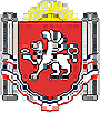 БОТАНИЧЕСКИЙ СЕЛЬСКИЙ СОВЕТРАЗДОЛЬНЕНСКОГО РАЙОНА РЕСПУБЛИКИ КРЫМРЕШЕНИЕ26.08.2021 г.                 				  					№ 267О признании утратившем силу решения Ботанического сельского совета Раздольненского района Республики Крым от 26.12.2017 № 640 «Об оценке регулирующего воздействия проектов нормативных правовых актов Ботанического сельского поселения, затрагивающих вопросы осуществления предпринимательской и инвестиционной деятельности, и экспертизе нормативных правовых актов Ботанического сельского поселения, затрагивающих вопросы осуществления предпринимательской и инвестиционной деятельности»В соответствии с Федеральным законом от 06.10.2003 № 131-ФЗ «Об общих принципах организации местного самоуправления в Российской Федерации», Уставом Ботанического сельского поселения Раздольненского района Республики Крым, руководствуясь Уставом муниципального образования Ботаническое сельское поселение Раздольненского района Республики Крым,  Ботанический сельский совет РЕШИЛ:	1. Признать утратившим силу  решение решения Ботанического сельского совета Раздольненского района Республики Крым от 26.12.2017 № 640 «Об оценке регулирующего воздействия проектов нормативных правовых актов Ботанического сельского поселения, затрагивающих вопросы осуществления предпринимательской и инвестиционной деятельности, и экспертизе нормативных правовых актов Ботанического сельского поселения, затрагивающих вопросы осуществления предпринимательской и инвестиционной деятельности».	2. Решение вступает в силу с момента официального опубликования (обнародования).	3.Обнародовать данное решение путем размещения на информационном стенде Ботанического сельского совета и на официальном сайте  администрации Ботанического сельского поселения Раздольненского района Республики Крым (http:// admbotanika.ru).	4.Контроль за исполнением настоящего решения возложить на комиссию по бюджету, налогам, муниципальной собственности, земельным и имущественным отношениям, социально-экономическому развитию, законности, правопорядку, служебной этике.Председатель Ботанического сельскогосовета - глава администрацииБотанического сельского поселения 		          	                   М. А. Власевская